РОССИЙСКАЯ ФЕДЕРАЦИЯ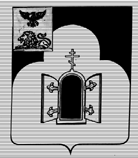 БЕЛГОРОДСКАЯ ОБЛАСТЬМУНИЦИПАЛЬНЫЙ РАЙОН «ЧЕРНЯНСКИЙ РАЙОН»МУНИЦИПАЛЬНЫЙ СОВЕТ ЧЕРНЯНСКОГО РАЙОНА                                     Сорок девятая                                  сессия второго созываР Е Ш Е Н И Е13 декабря 2017 г.                                                                                                № 495 Об установлении тарифов на платные услуги, оказываемые муниципальным бюджетным учреждением «Ледовая арена» Чернянского района Белгородской области»В соответствии со статьей 39 Устава Чернянского района, решением муниципального совета Чернянского района от 25.03.2015 г. № 189 «Об утверждении порядка регулирования тарифов на товары, работы и услуги, производимые муниципальными предприятиями и   учреждениями на территории Чернянского района» Муниципальный совет Чернянского районарешил:1. Установить тарифы на платные услуги, оказываемые  муниципальным бюджетным учреждением «Ледовая арена» Чернянского района Белгородской области» (приложение). 2. Определить, что внесение изменений и дополнений в тарифы, указанные в части 1 настоящего решения, производится на основании соответствующего решения Муниципального совета Чернянского района.3. Опубликовать настоящее решение в районной газете «Приосколье», разместить на официальном сайте органов местного самоуправления Чернянского района в сети Интернет в подразделе «Решения» раздела «Муниципальный совет» (адрес сайта: http://www.admchern.ru).4.  Ввести в действие настоящее решение со дня его официального опубликования.5. Контроль за выполнением настоящего решения возложить на постоянную комиссию Муниципального совета Чернянского района по экономическому развитию, бюджету, муниципальной собственности и ЖКХ и начальника управления ФКС и МП администрации муниципального района «Чернянский район» Белгородской области.Председатель Муниципального советаЧернянского района                                                                          С.Б.ЕлфимоваПриложениек решению муниципальногосовета Чернянского районаот 13.12.2017 г. № 495Тарифы на платные услуги, оказываемые  муниципальным бюджетным учреждением «Ледовая арена» Чернянского района Белгородской области»____________№ п/пНаименование услугиТариф                     (в рублях) с НДС123Массовое катание Массовое катание Массовое катание 1Взрослый билет для массового катания100/чел./час2Взрослый льготный билет для массового катания (для инвалидов с 19 лет и старше, пенсионеров)50/чел./час3Детский билет (до 14 лет) для массового катания50/чел./час4Детский льготный билет (до 14 лет) для массового катания (для инвалидов, детей-сирот, детей из многодетных семей в возрасте до 18 лет включительно)бесплатно5Взрослый билет с предоставлением коньков для массового катания – 1 пара200/чел./час6Детский билет с предоставлением коньков для массового катания – 1 пара100/чел./час7Абонемент на месяц (не более 12 часов)  для массового катания  взрослый1000/чел.8Абонемент на месяц (не более 12 часов)  для массового катания  детский500/чел.9Абонемент на месяц (не более 12 часов)  для массового катания  взрослый (с предоставлением коньков)	1800/чел.10Абонемент на месяц (не более 12 часов)  для массового катания  детский (с предоставлением коньков)	900/чел.11Абонемент на месяц, тренировочные занятия с тренером                 (дети от 5 до 12 лет)650/мес.12Абонемент на месяц, тренировочные занятия с тренером (дети от 5 до 12 лет) для детей-сирот, детей из малообеспеченных, детей из многодетных семейбесплатно123Предоставление ледового поляПредоставление ледового поляПредоставление ледового поля13Предоставление ледового поля для тренировочных занятий команд (+ 1 раздевалка)4500/час14Предоставление 1/2 части ледового поля для тренировочных занятий команд (+ 1 раздевалка)2500/час15Предоставление 1/3 части  ледового поля для тренировочных занятий команд 1700/час16Аренда льда для тренировки хоккейных команд с предоставлением раздевалки (взрослые)  4500/час17Аренда льда для тренировки хоккейных команд с предоставлением раздевалки (дети)  3000/час18Аренда льда на договорной основе  с предоставлением раздевалки (взрослые):18- до 10 часов в месяц3000/час18- от 10до 30 часов в месяц2500/час18- от 30 часов в месяц2000/час19Аренда льда на договорной основе с предоставлением раздевалки (дети):19- до 10 часов в месяц2300/час19- от 10 до 30 часов в месяц2000/час19- от 30 часов в месяц1700/часПрокат спортивного инвентаряПрокат спортивного инвентаряПрокат спортивного инвентаря20Предоставление коньков для массового катания (взрослые) – 1 пара100/час21Предоставление коньков для массового катания (детские)  –              1 пара50/часПрочие услугиПрочие услугиПрочие услуги22Заточка коньков150/1 пара23Продажа бахил5/1 пара